Publicado en Ciudad de México el 01/08/2022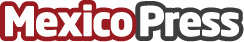 Akkodis abre centro de operaciones especializado en Ciudad de MéxicoEl equipo de lanzamiento está compuesto por especialistas en TI que brindarán servicios de reclutamiento y selección para perfiles de candidatos especializados.Datos de contacto:Norma Apariciozleal@atrevia.com55 5922 4262Nota de prensa publicada en: https://www.mexicopress.com.mx/akkodis-abre-centro-de-operaciones Categorías: Nacional Telecomunicaciones Recursos humanos http://www.mexicopress.com.mx